Izglītības un sporta pārvaldes pārskats par 2021.gaduKopējā  statistiskā  informācijaRēzeknes  novadā  uz  01.09.2021. darbojas  sekojošas  izglītības  iestādes:	Vēl novada  teritorijā  darbojas 4 profesionālās  ievirzes izglītības  iestādes (Rēzeknes  novada  bērnu- jaunatnes  sporta  skola, Maltas  Mūzikas  skola, Viļānu Mūzikas un mākslas skola, Viļānu Sporta skola), kā  arī Ludzas bērnu mākslas skolas Nautrēnu filiāle  un  Rēzeknes  bērnu  mākslas  skolas  Sakstagala, Gaigalavas  un  Kaunatas  filiāles. Vispārizglītojošo skolu skaits un pedagogu likmes Rēzeknes novadā uz  1.septembri (2009.-2021.gados – Rēzeknes  novadā).         Skolēnu  skaits  Rēzeknes  novada  skolās  pa    gadiem:         Pavisam novada izglītības iestādēs nodarbināti  594   pedagogi. Rēzeknes novada skolās  tiek  īstenots  ļoti  plašs  izglītības  programmu  klāsts:1.Vispārējās izglītības programmasRēzeknes novada 13 vispārizglītojošajās skolās, neskaitot integrētās speciālās izglītības programmas, šobrīd  tiek  īstenotas 16 vispārējās izglītības programmas (skat. 1.tabulā):Pirmsskolas izglītības programma, kods 01011111 – 5 skolās;Pirmsskolas izglītības mazākumtautību programma, kods 01011121 – 2 skolās;Pamatizglītības programma, kods 21011111 – 12 skolās;Pamatizglītības mazākumtautību izglītības programma, kods 21011121 – 3 skolās;Pamatizglītības programma (paaugstināti sasniedzamie rezultāti kultūras izpratnes un pašizpausmes mākslā un tehnoloģiju mācību jomās), kods 21017111 – 1 skolā;Pamatizglītības mazākumtautību izglītības programma (paaugstināti sasniedzamie rezultāti kultūras izpratnes un pašizpausmes mākslā un tehnoloģiju mācību jomās, kods 21017121 – 1 skolā;Pamatizglītības matemātikas, dabaszinību un tehnikas virziena programma, kods 21013111 – 1 skolā;Pamatizglītības profesionāli orientēta virziena programma, kods 21014111 – 2 skolās;Pamatizglītības profesionāli orientēta virziena mazākumtautību programma, kods 21014121 – 1 skolā;Vispārējās vidējās izglītības vispārizglītojošā virziena programma, kods 31011011 – 4 skolās;Vispārējās vidējās izglītības vispārizglītojošā virziena mazākumtautību programma, kods 31011021 – 1 skolā;Vispārējās vidējās izglītības matemātikas, dabaszinību un tehnikas virziena programma, kods 31013011 – 2 skolās;Vispārējās vidējās izglītības profesionāli orientēta virziena programma, kods 31014011 – 1 skolā;Vispārējās vidējās izglītības vispārizglītojošā virziena programma, kods 31011013 – 1 skolā;Vispārējās vidējās izglītības programma, kods 31016011 – 6 skolās;Vispārējās vidējās izglītības programma [ neklātienes], kods 31016013 – 1 skolā1.tabula.Vispārējās izglītības programmu sadalījums Rēzeknes novada skolās                              2.Speciālās izglītības programmasRēzeknes novada 13 skolās, t.sk. speciālajā izglītības iestādē, tiek  īstenotas 12 speciālās izglītības programmas (skat. 2.tabulā):Speciālās  pirmsskolas izglītības programma  izglītojamajiem  ar  smagiem garīgās  attīstības  traucējumiem vai  vairākiem  smagiem  attīstības  traucējumiem, kods  01015911 – 1 skolā;Speciālās  pirmsskolas izglītības mazākumtautību programma  izglītojamajiem  ar  valodas  traucējumiem, kods  01015521 – 1 skolā (integrēti);Speciālās pamatizglītības     izglītības programma izglītojamiem ar valodas traucējumiem, 21015511 – 1 skolā (integrēti);Speciālās pamatizglītības  mazākumtautību   izglītības programma izglītojamiem ar valodas traucējumiem, 21015521 – 1 skolā (integrēti);Speciālās pamatizglītības programma izglītojamajiem ar mācīšanās traucējumiem, kods 21015611 – 10 skolās (integrēti);Speciālās pamatizglītības mazākumtautību programma izglītojamajiem ar mācīšanās traucējumiem, kods 21015621 – 2 skolās (integrēti);Speciālās pamatizglītības programma izglītojamiem ar garīgās veselības traucējumiem, kods 21015711 – 1 skolā;Speciālās pamatizglītības mazākumtautību programma izglītojamiem ar garīgās veselības traucējumiem, kods 21015721 – 1 skolā;Speciālās pamatizglītības programma izglītojamajiem ar garīgās attīstības traucējumiem, kods 21015811 – 8 skolās, t.sk. septiņās– integrēti;Speciālās pamatizglītības mazākumtautību programma izglītojamajiem ar garīgās attīstības traucējumiem, kods 21015821 – 3 skolās, t.sk. divās– integrēti;Speciālās pamatizglītības programma izglītojamajiem ar garīgās attīstības traucējumiem vai vairākiem smagiem attīstības traucējumiem, kods 21015911 – 2 skolās, t.sk., vienā - integrēti;Speciālās pamatizglītības mazākumtautību programma izglītojamajiem ar garīgās attīstības traucējumiem vai vairākiem smagiem attīstības traucējumiem, kods 21015921 – 1 skolā.No 13 vispārizglītojošajām skolām tikai vienā (L.Rancānes Makašānu Amatu v-sk) neīsteno integrētās speciālās izglītības programmas.2.tabula. Speciālās izglītības programmu sadalījums Rēzeknes novada skolās3. Profesionālās izglītības programmasMaltas speciālā internātpamatskola realizē 1.līmeņa profesionālās izglītības programmas izglītojamajiem ar garīgās attīstības traucējumiem:Ēdināšanas pakalpojumi (izglītības programmas kods 22811021), piešķiramā kvalifikācija Pavāra palīgs;Šūto izstrādājumu ražošanas tehnoloģija (izglītības programmas kods 22542021), piešķiramā kvalifikācija Palīgšuvējs;Koka izstrādājumu izgatavošana (izglītības programmas kods 22543041), piešķiramā kvalifikācija Galdnieka palīgs.Rēzeknes novada speciālajā  pamatskolā,  kura tiek finansēta no valsts budžeta, uz 2021.gada  1.septembri  skolēnu skaits bija  164 (-5 salīdzinot ar  iepriekšējo mācību gadu). Jau  otro  gadu  vidusskolēni  apguva  B  kategorijas  autovadītāju  kursus, kurus  apmaksā  novada  pašvaldība. 2020./2021.mācību  gadā  to  apgūst  64  skolēni (2019./2020.mācību  gadā – 86  skolēni).Sakarā ar to, ka novadā ir daudz skolu ar nelielu skolēnu skaitu ( piecās  skolās  un  trīs struktūrvienībās mācās mazāk kā 100 skolēni ) raksturīga ir apvienoto klašu sistēma. 2021./2022.mācību gadā novada skolās ir  64 apvienotās klases  30  klašu  komplektos. Olimpiādes, eksāmeni.2020./2021.mācību gadā tika organizētas:14 mācību  priekšmetu   Rēzeknes  un  Viļānu novadu  apvienotās  olimpiādes;10 izglītības iestādēs 34 centralizētie  eksāmeni  173 skolēniem.Valsts  olimpiādēs  vislabākos  rezultātus  sasniedza  Viļānu  vidusskolas  9.klases  skolniece  Gunta Kroiča, kura  ieguva  Atzinību  valstī  latviešu valodas un literatūras  olimpiādē (skolotāja  Ilze Straujupe). Valsts atklātajā  latgaliešu valodas un kultūrvēstures olimpiādē  1.vietu - Nautrēnu  v-sk 11.-12.klašu skolēnu  grupa (Saiva Karmena Maģiča, Viktorija  Krišāne, Laima  Grišule, Viktorija  Lukšāne, Anna  Kristijana Logina) [skolotāja Veronika Dundure], savukārt Nautrēnu vidusskolas 12.klases skolniece Laima Grišule ieguva 2.pakāpi valstī skolēnu zinātniski pētniecisko darbu  konferencē [skolotāja Valentīna Turlaja].Pirmsskolas izglītības jomaRēzeknes novada pašvaldībā 2021. gadā  pirmsskolas izglītības jomā darbojās 13 pirmsskolas izglītības iestādes ar 5 pirmsskolas izglītības programmas realizācijas vietām un 8 vispārizglītojošās  skolas, kurās īsteno pirmsskolas izglītības programmas. Pirmsskolas izglītības programmas apguve tika nodrošināta 1119 pirmsskolas vecuma bērniem vecumā no 1,5 - 7g.Pirmsskolas izglītojamo skaitu veido:661 bērni līdz 5 gadu vecumam;458 5 – 6 gadu vecuma bērns.Pirmsskolas izglītojamo skaita vecumstruktūra Rēzeknes novada pirmsskolas izglītības iestādēs 2021. gadāPirmsskolas izglītības programmu apguve: 1085 bērns apguva pirmsskolas izglītības programmu; 34 bērni apguva mazākumtautību pirmsskolas izglītības programmu.Pirmsskolas izglītojamo skaits sadalījumā pēc apgūtās pirmsskolas izglītības programmas Rēzeknes novada pirmsskolas izglītības iestādēs 2021.gadāPirmsskolas izglītojamo skaits Rēzeknes novada pirmsskolas izglītības iestādēs laika periodā no 2017. līdz 2021. gadam.Pirmsskolas izglītības satura īstenošanas mērķis ir zinātkārs, radošs un dzīvespriecīgs bērns, kas dzīvo veselīgi, droši un aktīvi, patstāvīgi darbojas, ieinteresēti un ar prieku mācās, gūstot pieredzi par sevi, citiem, apkārtējo pasauli un savstarpējo mijiedarbību tajā. Pirmsskolas izglītības satura īstenošanas uzdevumi: 1) sekmēt vispusīgu bērna attīstību, ievērojot viņa vajadzības, intereses, spējas un pieredzi un liekot pamatus vērtībās balstītu ieradumu veidošanai; 2) attīstīt bērna sociālās un emocionālās prasmes, kas ietver sevis, savu emociju, domu un uzvedības apzināšanu, spēju saprast citus un veidot pozitīvas attiecības; 3) attīstīt kritisko domāšanu, prasmi pieņemt atbildīgus lēmumus, jaunradi un uzņēmējspēju, sadarbības, pilsoniskās līdzdalības un digitālās prasmes; 4) veidot pratību pamatus mācību jomās – valodu, sociālā un pilsoniskā, kultūras izpratne un pašizpausme mākslā, dabaszinātņu, matemātikas, tehnoloģiju, veselība un fiziskā aktivitāte;     5) nodrošināt bērnam iespēju sagatavoties pamatizglītības ieguvei.2021.gadā, novada izglītības iestādes, mācību un audzināšanas darbā pirmsskolas izglītības (piecgadīgo un sešgadīgo apmācība) un pamatizglītības posmā strādāja pēc šādām prioritātēm:Lietpratības mācību satura un pieejas ieviešana mācību procesā: labās prakses izzināšana un popularizēšanaDigitālo nostiprināšana un iespēju  izmantošana mācību procesa nodrošināšanāPirmsskolas izglītības iestādēs ir noritējis aktīvs darbs. Neskatoties uz Covid pandēmijas radītajiem ierobežojošiem pasākumiem, tika realizētas pirmsskolas izglītības programmas  ikdienas mācību procesā un koptas tautas tradīcijas dažādos tematiskajos svētku pasākumos iestāžu ietvaros.Nodrošinot  pirmsskolas skolotāju un iestāžu vadītāju profesionālo kompetenču pilnveidi, lai turpinātu kompetencēs balstītā mācību satura ieviešanu, tika sniegta metodiskā palīdzība pirmsskolas skolotājiem, iestāžu vadītājiem un konsultācijas vecākiem.Rēzeknes novada pašvaldības pirmsskolas izglītības iestādes un vispārizglītojošās skolas turpināja darbību Izglītības iniciatīvu centra un British Council pārstāvniecības Latvijā īstenotajā projektā “Darbīgās kopienas”. Projekta īstenošana risinājās no 2019.gada marta no turpinājās līdz 2021. februārim. Projekta tiešā mērķa grupa – pirmsskolu un skolu pedagogi, netiešā mērķa grupa – vietējās kopienas aktīvisti (vecāki, pašvaldību institūciju darbinieki, NVO pārstāvji, mēdiji, u.c.).  Šīs iniciatīvas mērķis ir attīstīt izglītības iestāžu un vietējās sabiedrības sadarbības prasmes un iesaistīšanās iespējas darbīgu vietējo kopienu izveidei un sociālās uzņēmējdarbības veicināšanai. Rēzeknes novada pašvaldība, domājot par ilgtspēju,  tika iesaistījusies projektā ar līdzfinansējumu,  nodrošinot attīstību vairākos līmeņos: izglītības iestāžu līmenis (iegūto zināšanu prasmju un iemaņu izmantošana), pašvaldības līmenis (Kopienas resursu centru darbības paplašināšana, politikas līmenis (mērķa grupas vajadzību aizstāvība, nepieciešamo pārmaiņu iniciēšana jaunā izglītības satura kontekstā). Projekta “Darbīgās kopienas’ īstenošanas rezultātā izglītojošos semināros ir piedalījušies 243 pedagogi un vietējās kopienas pārstāvji. Ir izveidoti “Kopienu resursu centri”, Sakstagala Jāņa Klīdzēja pamatskolas teritorijā un Nautrēnu vidusskolas telpās.2018.gadā, valstī tika uzsākts pirmsskolas izglītības iestāžu vadītāju profesionālās darbības novērtēšanas process. 2018.gadā, ar ļoti labu vērtējumu tika novērtēts Ozolaines PII “Jāņtārpiņš” un Silmalas PII vadītāju darbs. 2019. gadā, ar ļoti labiem vērtējumiem, tika novērtēta Griškānu PII “Sprīdītis”, Uļjanovas PII “Skudriņa” un Kaunatas PII “Zvaniņš” vadītāju profesionālā darbība, 2020.gadā tika novērtēta Maltas PII “Dzīpariņš” un Gaigalavas PII vadītāju profesionālā darbība.Sākot ar 2018.gadu Valsts izglītības satura centrs uzsāka organizētas apmācības pirmsskolas jomas konsultantiem. Līdz šim laikam apmācības ir izgājuši 11.Rēzeknes novada pirmsskolas skolotāji un iestāžu vadītāji. Mācīšanās konsultantu sagatavošana tika veikta, lai veicinātu jaunās mācīšanas un mācīšanās pieejas ieviešanu izglītības procesā, lai mācīšanās rezultāts būtu lietpratīgs izglītojamais, lai palīdzētu skolotājiem mainīt līdzšinējos uzskatus par mācīšanos un mācību procesu kopumā, veidojot izpratni par mācīšanos iedziļinoties un skolotāja lomas maiņu mācību procesā. 3 apmācību dalībnieki ir kļuvuši par mācīšanās konsultantiem- ekspertiem.Mācīšanās konsultanta-eksperta darba formasskolotāju mācīšanās grupu vadīšana;individuālās konsultācijas.Mācīšanās konsultanta – eksperta pakalpojumus var izmantotpašvaldība;skolas administrācija;skolotāju mācīšanās grupas ;jebkurš skolotājs.2021.gadā Rēzeknes novada pašvaldības pirmsskolas izglītības iestādes un skolas, kurās tiek īstenotas pirmsskolas izglītības programmas tika saņēmušas Latvijā ražotus lielizmēra koka konstruktorus, kuru izmantošana mācību procesā un brīvajos brīžos padara bērnu darbošanos interesantāku un aizaujošāku. 2021. gada pavasarī Rēzeknes novada pašvaldībai tika piešķirta valsts dotācija Covid- 19 seku mazināšanai, kura tika novirzīta izglītības iestāžu materiāltehniskā nodrošinājuma papildināšanai. Lai nodrošinātu  mācību gada izvirzīto prioritāti “Digitālo prasmju nostiprināšana un iespēju izmantošana mācību procesa nodrošināšanā”,  tika veikts iepirkums par digitālā mācību līdzekļa pirmsskolas skolotājam “Sākam mācīties! iegādei visām Rēzeknes novada pirmsskolas izglītības iestādēm. Komplektā ietilpst interaktīvais ekrāns ActivPanel Cobalt65'' un mācību  programmatūra ActivInspire Professional Edition; pārvietojams interaktīvā ekrāna statīvs ar maināmu augstumu, digitālo mācību materiālu komplekts “SOMA.LV”.  Katrā novada pirmsskolas izglītības iestādē bērni apgūst prasmes nu zināšanas, darbojoties ar šīm digitālajām iekārtām.Rēzeknes novada pašvaldības ISP izglītības atbalsta centra darbības pārskats    Pedagogu un skolu atbalsta personāla izglītošanas  virzienā tika organizētas sekojošas aktivitātes:•	Mācību semināri: (3)•	Novadītas  2 metodiskās apvienības SKOLU ATBALSTA PERSONĀLAM, ZOOM Platformā   Informācijas vākšana:	•	par strādājošiem Rēzeknes novada skolās speciālistiem;•	skolām, kas realizē speciālās izglītības programmas;•	rēzeknes novada izglītības iestādēs integrētiem skolēniem;•	par izglītojamajiem, kas neattaisnoti kavē izglītības iestādi;•	risku apzināšana attālināto mācību procesā;•	aptaujas par iespējamo emocionālo problēmu esamību izglītības iestādēs.Specializētās palīdzības sniegšana bērniem un pedagogiem virzienā visa gada garumā notika:•	skolotāju informēšana, izglītošana par pedagoģiskā procesa psiholoģiskajiem aspektiem (SKOLAS UN PII  - Maltas vsk. Ozolaines PII, Silmalas PII,  Ilzeskalna PII, Nautrēnu PII, Stoļerovas PII, Verēmu psk., Kaunatas PII, Rikavas, Uļjanovas PII, Kaunatas vsk, Čornajas PII, Gaigalavas PII); •	vecāku informēšana, izglītošana par ģimenes audzināšanas un socializācijas procesa jautājumiem (45);•	vecāku konsultēšana, izglītošana un piedalīšanās vecāku sapulcēs - 53 (psihologs, soc.pedagogs, logopēds, speciālais pedagogs);•	pedagogu konsultēšana un atbalsta sniegšana-36;•	vienreizējas atbalsta komandas izskaidrojoši informatīvas konsultācijas  (iepriekšēja pierakstīšana) 123 cilvēks;•	individuālās konsultācijas – 105;•	individuālās bērnu konsultācijas – 98;•	izbraukumi uz skolām un PII – 19;•	bērnu ar  speciālām vajadzībām korekcijas darbs – 68 nodarbības (Bērzgale, Ilzeskalns, Gaigalava, Malta, Verēmi, Liepas, Ozolaine, Viļāni, Stoļerova);•	metodiskās palīdzības sniegšana mācību priekšmetu skolotājiem (32 pedagogiem). Palīdzība problēmsituāciju risināšanas stratēģisko plānu izstrāde:•	savstarpējas pieredzes apmaiņas nodrošināšana; •	bērnu ar uzvedības traucējumiem korekcijas darbs – 22;•	darbs ar audzēkņiem, kas neattaisnotu iemeslu dēļ kavē mācību iestādi- 8;•	sadarbība ar valsts un pašvaldības institūcijām – 8;•	starpinstitucionālā padomes sēde -3.Dalība projektos: •	“Proti un dari” mērķa grupas jauniešu iesaiste projektā: mērķa grupas jauniešu uzrunāšana un konsultēšana, profilēšana; * Pumpurs Eiropas Sociālā fonda projektu Nr. 8.3.4.0/16/I/001 "Atbalsts priekšlaicīgas mācību pārtraukšanas samazināšanai", lai mazinātu to bērnu un jauniešu skaitu, kas pārtrauc mācības un nepabeidz skolu. Paredzēts iesaistīt vismaz 80% pašvaldību, aptverot 614 vispārējās un profesionālās izglītības iestādes. Projekts veicina ilgtspējīgas sadarbības sistēmas veidošanu starp pašvaldību, skolu, pedagogiem un vecākiem, lai laikus identificētu bērnus un jauniešus ar risku pārtraukt mācības un sniegtu viņiem personalizētu atbalstu.Darbība bērnu tiesību aizsardzības jomāPedagoģiski medicīniskā komisijaRēzeknes novada pašvaldības Pedagoģiski medicīniskā komisija darbojas Rēzeknes novada pašvaldības Izglītības pārvaldes pakļautībā un veic Rēzeknes novada pašvaldības un Viļānu novada pašvaldības  teritorijā pastāvīgi dzīvojošo izglītojamo pedagoģiski psiholoģisko un medicīnisko izpēti un attīstības traucējumu diagnosticēšanu.Pedagoģiski metodiskais darbs un mūžizglītībaMetodiskais atbalsts 2021. gadā pedagogiem tika sniegts, izmantojot dažādas pieejas:rīkojot informatīvus un izglītojošus seminārus, kuros tika uzaicināti lektori gan no citiem novadiem, gan no mācību iestādēm; nodrošinot un koordinējot sadarbību ar11mācību jomu koordinatoriem, organizējot jaunā mācību satura apspriešanu un ieviešanu, rīkojot seminārus pedagogiem, daloties pieredzē;organizējot labās prakses piemēru popularizēšanu- Metodisko izstrādņu skati; organizējot un koordinējot pedagogu supervīziju norisi;rūpējoties par daudzveidīgu piedāvājumu pedagogu profesionālajai pilnveidei;iesaistoties projektu realizācijā.Ir notikuši 12 klātienes un 16 tiešsaistes semināri un  praktikumi, kuru mērķauditorija bija dažādu mācību priekšmetu skolotāji un klašu audzinātāji. Izstrādātas un realizētas Rēzeknes novada IP saskaņotas 5 pedagogu profesionālās pilnveides programmas, to starpā- sadarbībā ar Pieaugušo izglītības iestādi „Radošuma pils”. Digitālajā pratībā sadarbībā ar Austrumlatvijas Tehnoloģiju vidusskolu pedagogi apguvuši kursus par digitālajām iespējām attālinātajā mācību procesā, audzināšanas kursus, kuri obligāti ik pēc 3 gadiem.  Kopumā pedagogu profesionālās pilnveides programmās izglītoti 449 pedagogi. Regulāri aktualizēti Skola2030 piedāvātie kursi un pedagogi aicināti tajos piedalīties.240 Rēzeknes novada pedagogi saņēma psihoemocionālu atbalstu, piedaloties grupu supervīzijās, kuru finansējumu nodrošināja Izglītības kvalitātes valsts dienesta koordinētā atbalsta programma “Supervīzijas Latvijas pedagogiem Covid-19 pandēmijas radīto seku mazināšanai”. 	Sadarbībā EDURIO izstrādātas un noorganizētas 3  novada pedagogu(3), skolēnu(2) un vecāku( 2) aptaujas( divas pavasarī, viena- rudenī): par gatavību ieviest lietpratībā balstītu mācību procesu, attālinātā mācību procesa norisi un digitālo pratību. Balstoties uz atziņām tajās tika  plānoti atbalsta pasākumi: rīkoti izglītojošie semināri un kursi.Licencētas 8 interešu izglītības  programmas īstenošanai uz 2 gadiem. Mūžizglītība realizēta organizējot kursus izglītības iestāžu tehniskajiem darbiniekiem. Rēzeknes novadā turpinājās darbs pie Eiropas Sociālā fonda projekta Nr. 8.3.5.0/16/I/001 “Karjeras atbalsts vispārējās un profesionālās izglītības iestādēs” ieviešanas. Projekta ietvaros  amata pienākumus  pildīja četri pedagogi karjeras konsultanti, taču no 2021. gada vidus- trīs, projektā 2021./22.m.g. iesaistītas trīspadsmit novada skolas: Maltas vidusskola, Nautrēnu vidusskola, Tiskādu vidusskola, Kaunatas vidusskola, Lūcijas Rancānes Makašānu amatu vidusskola, Sakstagala Jāņa Klīdzēja pamatskola, Verēmu pamatskola un Dricānu vidusskola, Viļānu vidusskola. Tiek nodrošinātas individuālās konsultācijas.Interešu izglītībaInterešu izglītība – personas individuālo izglītības vajadzību un vēlmju īstenošana neatkarīgi no vecuma un iepriekš iegūtās izglītības. Interešu izglītība nodrošina saturīga un lietderīga brīvā laika pavadīšanas iespējas, sekmē personiskās un nacionālās un valstiskās identitātes un patriotisma nostiprināšanos, radot skolēniem iespējas līdzdalībai tautas tradīciju un kultūrvēsturiskā mantojuma saglabāšanā un savas skolas, novada sabiedriskās, kultūras un sporta dzīves veidošanā. Interešu izglītība ir preventīvais darbs, kas novērš negatīvo tendenču (narkomānija, alkoholisms, noziedzības u.c.) attīstību jaunatnes vidū. Interešu izglītības nodarbībās bērni un jaunieši var iegūt praktiskam darbam un dzīvei derīgu papildus izglītību. Interešu izglītības saturu nosaka pieprasījums, interešu izglītības iestāžu un citu šādu izglītību realizējošu struktūrvienību piedāvājums, darba tirgus, valsts sociālās, ekonomiskās un kultūrvēsturiskās situācijas specifika.          2021./2022. mācību gadā Rēzeknes novadā interešu izglītību pamatā īsteno novada 14 vispārizglītojošās izglītības iestādes, Viļānu Mūzikas un mākslas skola, viens bērnu un jauniešu centrs (Maltā), 4 pagastu pārvaldes (Čornajas, Mākoņkalna, Nagļu un Strūžānu).2021./2022. mācību gadā Rēzeknes novadā no valsts, pašvaldības un projekta līdzekļiem tiek īstenotas 275 interešu izglītības programmas, kas atrodas pie skolām, pagastos un jauniešu centros. Tas ir daudz, ņemot vērā, ka vienā pulciņā ir nepieciešami 8-12 skolēni un apmeklējot šos pulciņus, teju katrs Rēzeknes novada skolēns no visiem 2279 skolēniem var apmeklēt kādu no pulciņiem. Protams, aktīvākie skolēni apmeklē 4 vai 5 pulciņus, bet būs arī kāds, kurš, dažādu iemeslu dēļ, neapmeklēs pulciņa nodarbības.        Kopumā Rēzeknes novadā visvairāk interešu izglītības programmu ir kultūrizglītības programmās (53%); tās ir dejas (tautas dejas, modernās dejas, deju ritmika), mūzika (kori, vokālie ansambļi, popgrupas, instrumentālie ansambļi, folkloras kopas, ģitāristi), teātri (teātra sports, skolas teātris, dramatiskie kolektīvi) un mākslas nodarbības (vizuālā un lietišķā māksla, gleznošana, aušana, keramika, tekstildarbi utt.); sporta izglītības programmas (16%) (sporta spēles, orientēšanās, šahs, dambrete, koriģējošā vingrošana, florbols, slēpošana un tūrisms), tehniskās jaunrades izglītības programmas (12%) (lego, robotika, modelēšana, datorika, programmēšana, foto māksla) vides izglītības (5%) (dabas draugi, mazpulki, ornitoloģija) un citas (14%) (latgaliešu rakstu valoda, žurnālistika, novadpētniecība, frizieri, pavāriņi,) programmās (skat 1. tabulu).1.tabula        Piešķirtais finansējums no valsts mērķdotācijas ir 15,83 likmes pedagogu atalgojumam uz visām Rēzeknes novada vispārizglītojošajām skolām, kas realizē interešu izglītības programmas. Finansējums no projekta “Atbalsts izglītojamo individuālo kompetenču attīstībai” (Nr.8.3.2.2./16/I/001) – 0,6 likmes. Pateicoties Rēzeknes novada pašvaldībai, tika atrasts papildus finansējums interešu izglītības programmu realizācijai (1,67 likmes), lai vēl vairāk ļautu bērniem darboties neformālajā izglītībā.        Rēzeknes novadā darbojas dažādi pulciņi – kori, vokālie ansambļi, instrumentālie ansambļi, tautas dejas, folkloras kopas, popgrupas, solisti, vizuālā un lietišķā māksla, darbs ar tekstilu, gleznošana, kokapstrāde, keramika, teātra sports, teātri, novadpētniecība, mazpulki, tehniskā modelēšana, robotika, avīzes izdošana, riteņbraucēji, basketbols, volejbols, tūrisms, florbols.         Rēzeknes novadā interešu izglītības pulciņi darbojas arī tur, kur nav izglītības iestādes vai tā tika slēgta, samazinoties skolēnu skaitam. Tādi ir: Ratniekos – teātris, tradicionālo mūzikas instrument pulciņš un estrādes dejas, Mākoņkalna pagastā – dabas draugi, mūzikas pulciņš, floristika, mākslas pulciņš, Nagļu pagastā darbojas mūsdienu deju pulciņš un teātris, Strūžānos – tautas deju pulciņš, vokālais ansamblis, mūsdienu dejas, mākslas pulciņš, Maltas BJC – dejas, popgrupa, improvizācijas teātris, aušanas pulciņš, sporta nodarbības, vizuālā māksla.Skolām ir iespēja piedalīties dažādos interešu izglītības projektu konkursos: konkurss par finansējuma piešķiršanu materiālās bāzes papildināšanai tehniskās jaunrades aktivitātēm un vizuālās un vizuāli plastiskās mākslas aktivitātēm.         Diemžēl šajā gadā COVID-19 pandēmijas dēļ nenotika tehniskās jaunrades programmu realizācija sadarbībā ar Rēzeknes Tehnoloģiju akadēmiju.    Rēzeknes novadā ir daudz kultūrizglītojošo kolektīvu, kas piedalās ne tika Rēzeknes novada pasākumos, bet arī Valsts nozīmes konkursos, festivālos, dziesmu svētkos utt.Tautas deju kolektīvi – 17Skolu kori – 4Mūsdienu deju kolektīvi – 8Rēzeknes novada Pūtēju orķestris – 1Mazie mūzikas kolektīvi, (ansambļi, popgrupas, instrumentālie ansambļi)  - 26Folkloras kopas - 5Teātri, dramatiskie kolektīvi -18Vizuālās un lietišķās mākslas pulciņi - 42            Pēdējo gadu laikā pieaug gan interešu izglītības realizēto programmu, gan tajās iesaistīto bērnu skaits. Interešu izglītībā iesaistīties skolēniem traucē skolēnu autobusu pārvadājumu grafika noteikumi, kad visām klasēm ir jāatstāj izglītības iestāde vienā laikā, neatkarīgi no interešu pulciņu nodarbībām.Izglītības pārvaldes organizētie interešu izglītības pasākumi 2021.gadāMūzikas konkursi, koncerti:Prasmju un talantu videokonkurss “Vara Talants” (tika iesūtīti 11 video priekšnesumi) 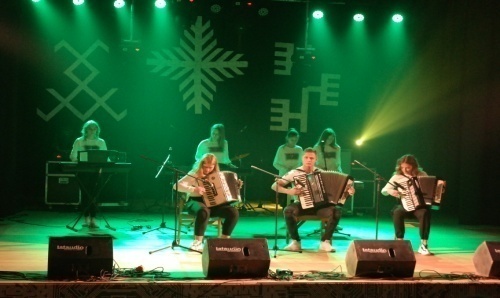 Stāstnieku video konkurss “Teci, teci valodiņa” (tika iesūtīti 23 video priekšnesumi)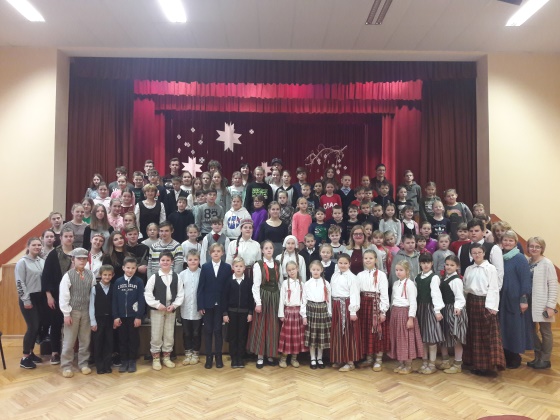 Stāstnieku konkurss “Anekdošu virpulis 2021” tiešsaistē (piedalījās 12 dalībnieki)Teātra māksla:Skatuves runas video konkurss (tika iesūtīti 32 video priekšnesumi)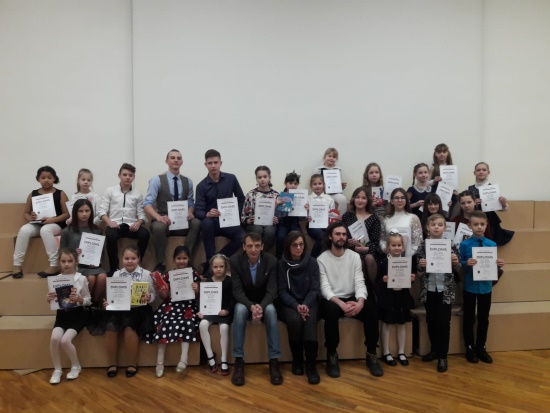 Izglītojošie pasākumi:“Erudīts 2021” vidusskolēniem tiešsaistē «Kurš kuru?» (piedalījās 10 dalībnieki)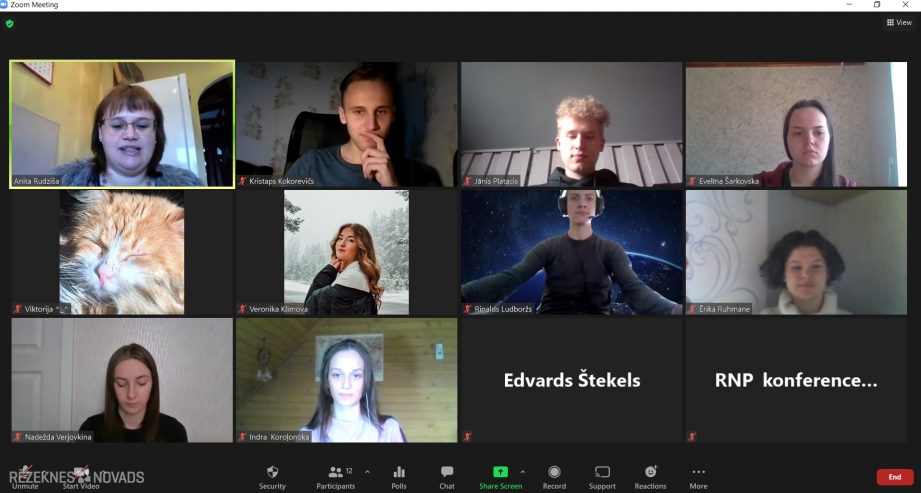 Erudīcijas tiešsaistes konkurss pamatskolēniem “Mana Latvija 2021” (piedalījās vairāk kā 100 skolēni)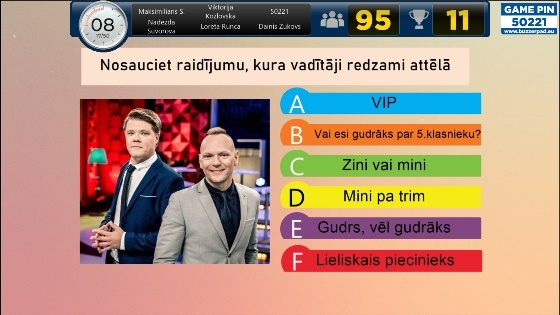 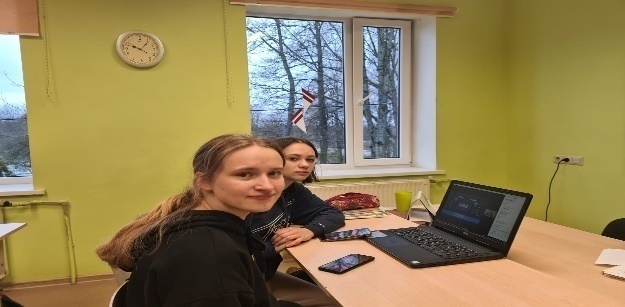 Erudīcijas tiešsaistes konkurss sākumskolēniem “Mini Mīklu 2021” (piedalījās vairāk kā 70 dalībnieki)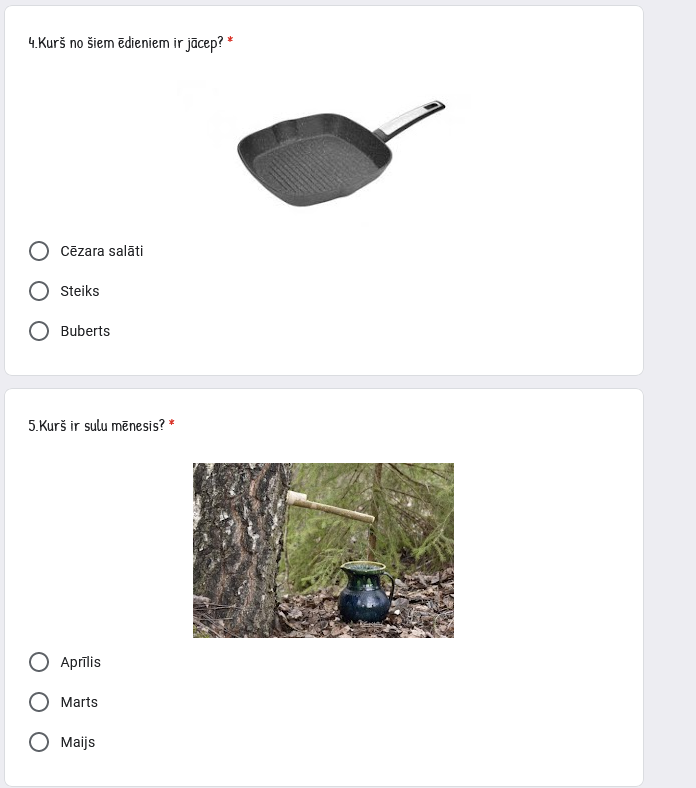 Iniciatīvu konkursi:Skolas varēja pieteikties uz Rēzeknes novada pašvaldības Izglītības pārvaldes konkursu par finansējuma piešķiršanu materiālās bāzes papildināšanai leļļu teātra un teātra mākslas aktivitātēm 2021.gadā, kopā saņemti 6 pieteikumi, kas visi arī tika atbalstīti. Savukārt konkursā par finansējuma piešķiršanu tehniskās jaunrades aktivitātēm 2021.gadā, tika saņemti 10 pieteikumi, atbalstīti tika 8 projekti. Valsts nozīmes pasākumi:XII Latvijas skolu jaunatnes dziesmu un deju svētku Tautas deju lielkoncerta “Saule vija zelta rotu”  projekts – lielkondcerta fināls “Svinēt Sauli”Piedalījās Kaunatas, Dricānu, Maltas vidusskolas un Rēznas pamatskolas deju kolektīvi.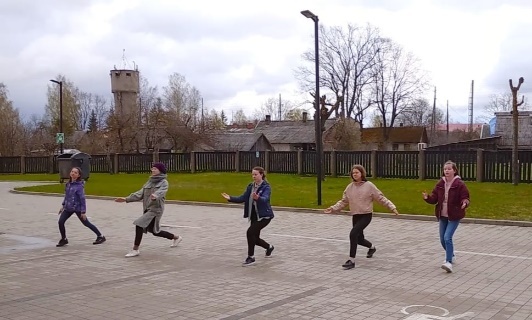 Stāstnieku video konkurss “Teci, teci valodiņa” fināls RīgāAnnija Krūkle, Evelīna Matīsa un Aļesja Kovaļenko (Viļānu vidusskola) – I pakāpes diploms (Dižās stāstnieces)Viktorija Vita Straujupe, Elizabete Šarkovska, Selīna Marija Astašova (Viļānu viduskola) – II pakāpes diploms (Lielās stāstnieces)Zemgus Lācis (Gaigalavas pamatskola) - II pakāpes diploms (Lielais stāstnieks)Ieva Spīča un Elīna Poča (Gaigalavas pamatskola, attēlā) - II pakāpes diploms (Lielās stāstnieces)Agate Kuzminska (Kaunatas vidusskola) - II pakāpes diploms (Lielā stāstniece)Elgars Razgalis (Dricānu vidusskola) – II pakāpes diploms (Lielais stāstnieks)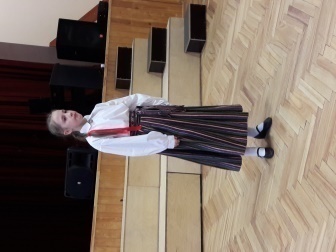 Tradicionālās muzicēšanas konkurss “Klaberjakte”I pakāpes diploms – Ērika Ruhmane (Kaunatas vidusskola) 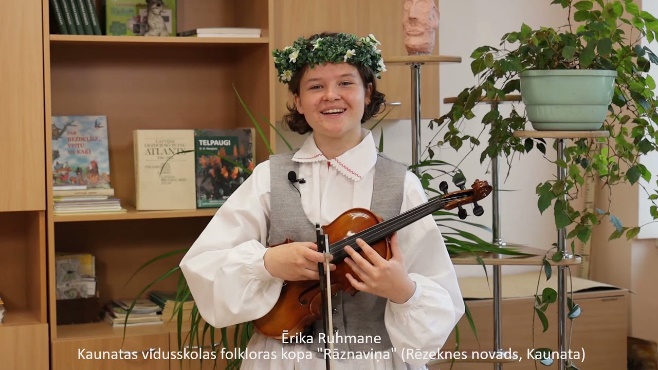 II pakāpes diploms – Madara Zvaigzne, Elīna Poča, Elizabete Marta Graudiņa, Agnese Zapāne (Gaigalavas pamatskola)III pakāpes diploms – Martins Drulis (Gaigalavas pamatskola)I pakāpes diploms - Kaunatas vidusskolas folkloras kopa “Rāznaviņa”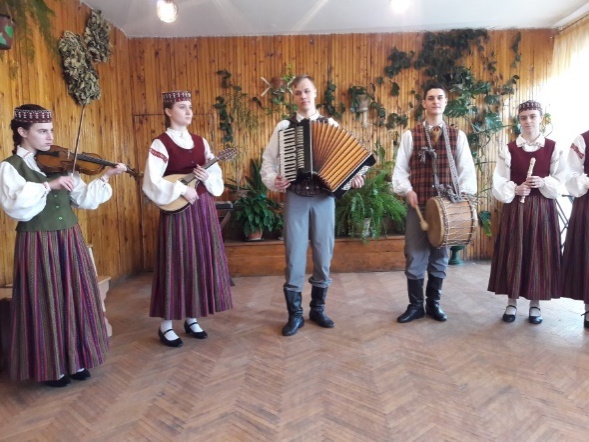 Vizuālās un vizuāli plastiskās māksla:Starptautiskā bērnu mākslas izstāde – konkurss “LIDICE 2021” – Rēzeknes novadu pārstāvēja šādi skolēni: Anna Presnija, Una Pranča (Maltas BJC), Elīna Oļševska, Laura Zuja, Arnis Ostrovskis, Jeva Ragozina, Kevins Ivanovs, Kirils Brokāns, Daniels Mironovs (Maltas vidusskola).Latvijas Skolu jaunatnes dziesmu un deju svētku norises #dziediundejo2021 “Saulesvija”Pasākumā piedalījās 16 dažādi kolektīvi (tautas dejas, folklora, koris) no Kaunatas, Dricānu, Maltas, Nautrēnu, Viļānu vidusskolas, Rēznas un Gaigalavas pamatskolas, Austrumlatvijas tehnoloģiju vidusskolas (https://www.youtube.com/watch?v=mlLqs7vLsaI).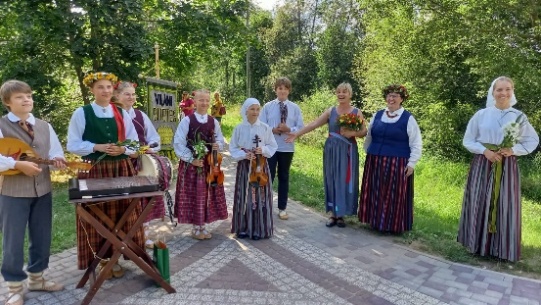 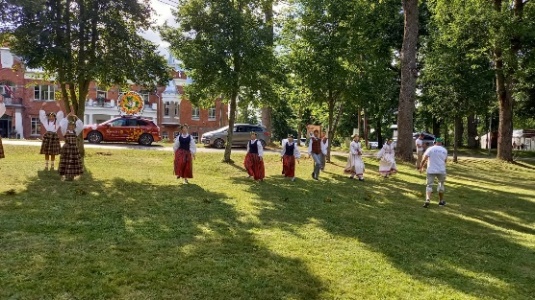 Latvijas Skolu jaunatnes dziesmu un deju svētku norises #dziediundejo2021 “Rotā saule, rotā bite”Jūrmalā pasākumā, kurā tika ierakstītas dziesmas un dejas televīzijas raidījumam piedalījās Kaunatas vidusskola folkloras kopa “Rāznaviņa” un Viļānu vidusskolas folkloras kopa “Biteites” (https://www.facebook.com/watch/?v=4925279240860609) 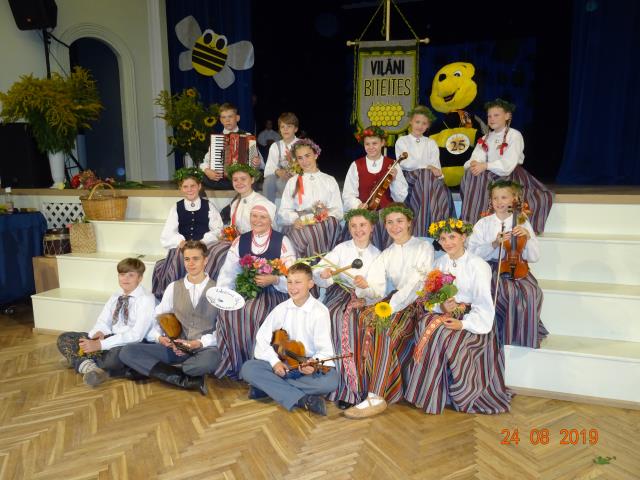 «Svētki esam mēs»Latvijas skolu jaunatnes dziesmu un deju svētku norišu atklāšanas tiešraidē (https://ltv.lsm.lv/lv/raksts/18.09.2021-svetki-esam-mes-latvijas-skolu-jaunatnes-dziesmu-un-deju-svetku-norisu-atklasanas-tiesraide.id239248) piedalījās Gaigalavas pamatskolas folkloras kopa “Purineņš”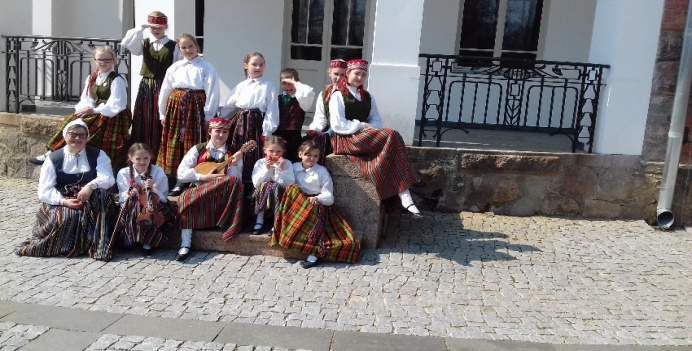 PagastsVidusskolaPamat-skolaStruktūr-vienības Pirms-skolas izglītības iestādesPI grupas skolās vai pro-grammas reali-zācijaSpeciālās skolas(nodrošina pamat-izglītības apguvi)Audriņu pagasts1Bērzgales pagasts1+Čornajas pagasts+Dekšāres pagasts1+Dricānu pagasts11Feimaņu pagasts1+Gaigalavas pagasts11Griškānu pagasts1Ilzeskalna pagasts+Kaunatas pagasts1 1Lūznavas pagasts+Maltas pagasts1 1+1 Nagļu pagasts+Nautrēnu pagasts11Ozolaines pagasts11Rikavas pagasts+Sakstagala pagasts 11Silmalas pagasts11++(pr.real.v.)Stoļerovas pagasts1+Strūžānu pagasts11Vērēmu pagasts11+Viļānu pagasts1Viļānu pilsēta11Kopā:7631312 vietās1+1 pr.r.v.GadsSkolu skaitsSkolēnu skaitsPedagogu likmes bez  speciālās skolasTai skaitā skolotāju likmes2009.183273553,537411,2542010.183026498,964437,3652011.182930493,28429,872012.182773464,32400,702013.182659443,725394,3062014.172621441,91395,5532015.172562430,407378,5682016.162404289,229252,7432017.162292269,4236,392018.162191266,74235,772019.142080265,69233,642020.141962261,38229,912021.142321299,125255,882Skolēnu skaits2009.32732010.30262011.29302012.27732013.26592014.26212015.25622016.24042017.22922018.21912019.20802020.19622021.2321Nr.p.k.Skola01011111;0101112121011111;2101112121017111;210171212101311121011411;2101142131011011; 3101102131016011;310160133101301131014011310110131.Dekšārupamatskola+++2.Dricānuvidusskola, tās str. Jaunstrūžānu s-sk+;-+;-+;-+;-3.Kaunatasvidusskola+;++;-+;-4.L.Rancānes Makašānu Amatuvidusskola+;-+;-+;-+5.Maltas vidusskola, tās str. Liepu p-sk-;+-:-+;--:--;+-;++--;+-;++;-+;-+6.Nautrēnu vidusskola, tās str. Bērzgales p-sk+;-+;-+;-+;++7.Tiskādu vidusskola-;+-;+-;+8.Feimaņu pamatskola+;-+;-9.Gaigalavaspamatskola+;-+;-10.Rēznas pamatskola+;-+;-11.Sakstagala J. Klīdzēja pamatskola+;-12.Verēmu pamatskola+;-+;-13.Viļānu vidusskola+;++;-+Nr.p.k.Skola010159110101552121015511; 2101552121015611210156212101571121015721210158112101582121015911210159211.Dekšārupamatskola+2.Dricānuvidusskola, tās str. Jaunstrūžānu s-sk+-+-3.Kaunatas vidusskola++4.Maltas vidusskola, tās str. Liepu p-sk+--;+-;++-+++--+5.Nautrēnu vidusskola, tās str. Bērzgales p-sk++++6.Tiskādu vidusskola+7.Feimaņu pamatskola++8.Gaigalavas p-sk++9.Rēznas pamatskola+10.Sakstagala Jāņa Klīdzēja pamatskola+11.Verēmu pamatskola+;-+12.Viļānu vidusskola++++13.Rēzeknes novada spec. pamatskola+++++++AktivitāteRādītājsRezultātsSadarbībā ar vispārējās un pirmsskolas izglītības iestādēm noorganizētas  tikšanās ar pedagogiem, skolēniem un vecākiem. Pastāvīgi, pēc vajadzībasDalība vecāku sapulcēs, sarunas ar skolēniem, tikšanās ar pedagogiem  par bērnu tiesību aizsardzības jautājumiem, par bērnu pienākumiem, tiesībām un atbildību,  par vecāku atbildību bērnu audzināšanas un izglītošanas jautājumos; sniegta palīdzība konfliktsituāciju risināšanā. Pārraudzības vizītes novada izglītības iestādēs5Neattaisnotie mācību stundu kavējumi; savstarpējās attiecības un konfliktu risināšana; mācību darbs sākumskolā un pirmsskolā atbalsta sniegšana izglītojamajiem ar īpašām vajadzībāmPedagogu un tehnisko darbinieku izglītošana 20 cilv.Izglītoti Rēzeknes novada pašvaldības izglītības iestāžu pedagogi un tehniskie darbinieki Bērnu tiesību aizsardzības jomā. Konsultācijas  bērnu tiesību aizsardzības jautājumosPastāvīgiSniegtas individuālas konsultācijas bērnu tiesību aizsardzības jautājumos vecākiem (aizbildņiem), pedagogiem, sociālā dienesta darbiniekiem, bāriņtiesu pārstāvjiem un citiem novada pagastu pārvalžu speciālistiem Starpinstitucionālās sadarbības padomessociālajam riskam pakļauto bērnu/jauniešu atbalstam darbībaPēc nepieciešamībasIzskatīti gadījumi un, sadarbojoties vairākām institūcijām, rasti risinājumi dažādos jautājumos, kas saistīti ar  bērnu tiesību aizsardzību.Obligāto izglītības vecumu sasniegušo bērnu uzskaite 4 reizes gadāInformācijas precizēšana VIIS datu bāzē un pārbaudīšana  par bērniem, kuri nav ieradušies izglītības iestādēs, kuri, saskaņā ar IKVD datiem, nav minēti nevienā izglītības iestādē .Informācijas sagatavošana, sniegšana un apkopošanaPēc pieprasījumaApkopota, sagatavota un sniegta informācija par dažādiem ar bērnu tiesību aizsardzību saistītiem jautājumiem no novada pašvaldības izglītības iestādēm, pagastu pārvaldēm, IKVD, IZM, citām institūcijām.Darbība Rēzeknes novada pašvaldības administratīvās komisijas darbāSaskaņā ar attālināto sēžu grafikuIzskatīti administratīvie pārkāpumi, tai skaitā lietas par bērnu aprūpes pienākumu nepildīšanu, par smēķēšanu un alkohola lietošanu, ja to izdarījis nepilngadīgais, par izglītības iestādes iekšējās kārtības, par Rēzeknes novada pašvaldības saistošo noteikumu pārkāpumiem.Sadarbībā ar nevalstiskajām organizācijām labdarības pasākumu organizēšanā bērniem 2pasākumiSadarbība ar biedrību „Eņģeļi ar mums” Sadarbība ar sociālo dienestu, bāriņtiesām, Valsts policiju un citām institūcijāmPastāvīgiSadarbībā ar sociālajiem darbiniekiem nodrošināta izglītības apguve bērniem ar smagiem garīgās attīstības traucējumiem un vairākiem smagiem fiziskās veselības traucējumiem, nodrošināti nepieciešamie atbalsta pasākumi un ierīces bērnam invalīdam ar smagiem fiziskās attīstības traucējumiem. Programma “Latvijas skolas soma”105 pasākumiNodrošināta un koordinēta Rēzeknes novada izglītības iestāžu skolēnu piedalīšanās aktivitātēs, atbilstoši  programmas “Latvijas skolas soma” saturam. Nodrošināta finansējuma izlietošanas nodrošināšana un dokumentu aprite, atskaišu  un publicitātes sagatavošana.AktivitāteRādītājsRezultātsPedagoģiski medicīniskās komisijas sēdes17Izvērtēti 44 izglītojamieKonsultāciju sniegšana jautājumos, kas saistīti ar Pedagoģiski medicīniskās komisijas darbību, speciālo izglītību un atbalstu bērniem ar īpašām vajadzībām.PastāvīgiKonsultācijas izglītības iestāžu vadītājiem, pedagogiem, vecākiem (aizbildņiem), bāriņtiesu un sociālā dienesta darbiniekiem par dažādiem jautājumiem.Apmeklētas izglītības iestādes, kas realizē speciālās izglītības programmas2 Rēzeknes novada pašvaldības administratīvajā teritorijā esošo izglītības iestāžu darbs izglītojamo ar speciālām vajadzībām izglītošanā, lai tie saņemtu izglītību atbilstoši veselības stāvoklim, spējām un attīstības līmenim un izglītojamo ar speciālajām vajadzībām individuālo izglītības plānu sagatavošana.